STANDAR LAYANAN DI PUSKESMAS PLUS PERBAUNGANNOJENIS LAYANANPERSYARATANSISTEM, MEKANISME DAN PROSEDURJANGKA WAKTU PENYELESAIANBIAYA / TARIFPRODUK LAYANANPENANGANAN PENGADUAN, SARAN DAN MASUKAN1PENDAFATARAN1. Kartu identitas : KTP dan KK (pasien baru)2. Kartu berobat Pasien (pasien lama)3. Kartu BPJS (bagi yang memiliki)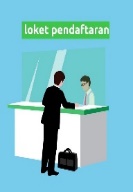 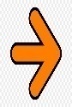 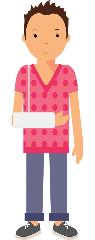 Pasien lama : 10 menitPasien baru : 15 menitTidak dipungut biayaPelayanan pendaftaran Pasien Rawat Jalan2POLI UMUMRekam medik yang sudah berisi data diri dan identitas dari bagian pendaftaran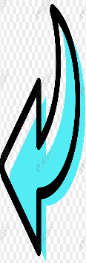 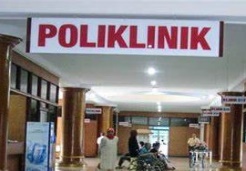 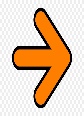 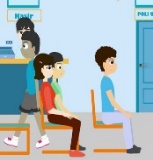 15 MenitTidak dipungut biayaPelayanan medis poli umum dewasaResep Obat3POLI LANSIARekam medik yang sudah berisi data diri dan identitas dari bagian pendaftaran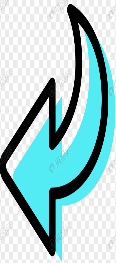 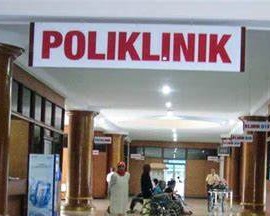 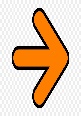 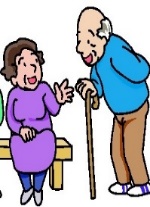 15 MenitTidak dipungut biayaPelayanan medis pasien usia 60 tahun keatasResep Obat4POLI GIGIRekam medik yang sudah berisi data diri dan identitas dari bagian pendaftaran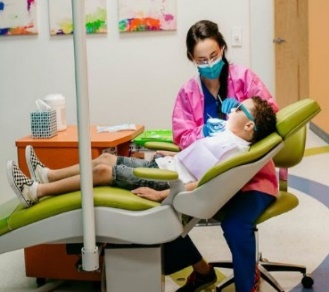 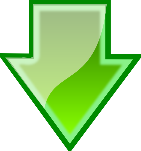 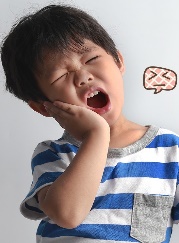 15 – 20 MenitBPJS tidak dipungut biayaPasien umum :Sesuai Retribusi Peraturan Daerah Kabupaten Serdang Bedagai No. 6 Tahun 2013 Pengobatan gigi/premedikasiPencabutan gigi susuPencabutan gigi tetapPenambalan gigi susuPenambalan gigi tetapPembersihan karang gigiSurat keterangan sakitKonsultasiResep Obat5MTBSRekam medik yang sudah berisi data diri dan identitas dari bagian pendaftaran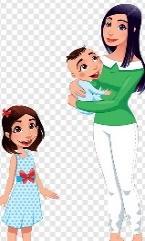 10 MenitTidak dipungut biayaPelayanan medis anak 0-59 bulanResep6KIARekam medik yang sudah berisi data diri dan identitas dari bagian pendaftaran  buku KIA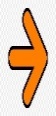 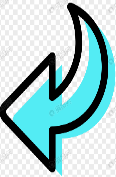 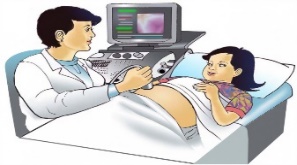 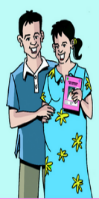 15 MenitUSG : 30 MenitTidak dipungut biayaPelayanan ANC dan USGPelayanan KBSurat cuti haid, cuti hamil/ melahirkan, keterangan lahirPemeriksaan IVAResep7LABORATORIUMBlanko laboratorium pengantar dari poli yang bersangkutan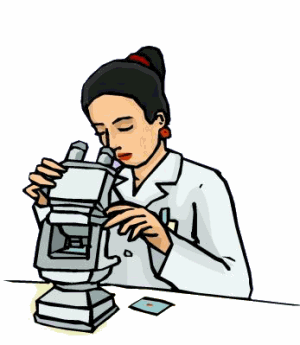 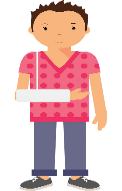 30 MenitBPJS tidak dipungut biayaPasien umum :Sesuai Retribusi Peraturan Daerah Kabupaten Serdang Bedagai No. 6 Tahun 2013Pemeriksaan darah rutin Pemeriksaan urine rutin; Pemeriksaan Golongan darahPemeriksaan Dahak Tes Cepat Molekuler (TCM)Pemeriksaan HIVPemeriksaan kustaPemeriksaan malariaPemeriksaan SipilisPemeriksaan Tes KehamilanPemeriksaan Kadar Gula Darah, Asam urat, dan KolesterolPemeriksaan Faeses (kotoran) Rutin Pemeriksaan HbsAg (Rapid Test)8RUJUKANBerkas rekam medis dari bagian poli yang bersangkutanRujukan lama membawaSurat DPJP dari RS yang bersangkutan.SKBS dan SKS : membawa blangko SKBS dan SKS dari Poli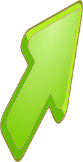 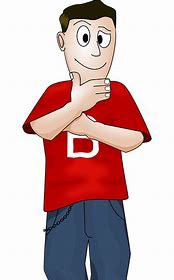 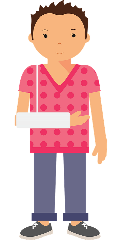 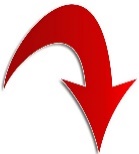 Surat Rujukan Ke RS : 30 menitSKS: 15 menitSKBS: 15 menitTidak dipungut biayaSurat rujukan berobat jalan ke Rumah SakitSurat Keterangan SakitSurat Keterangan Berbadan Sehat9APOTEKPasien telah dilakukan pemeriksaan oleh dokter yang bersangkutanResep obat dari dokter di poli yang bersangkutan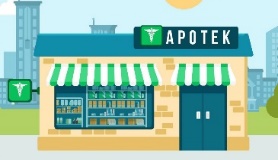 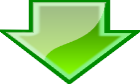 Obat Racikan : 15 menitObat Non Racikan : 10 menitBPJS tidak dipungut biayaPasien umum :Sesuai Retribusi Peraturan Daerah Kabupaten Serdang Bedagai No. 6 Tahun 2013Obat RacikanObat Non Racikan10UGD dan Rawat InapKondisi gawat darurat : tidak membutuhkan identitas apapunKondisi tidak darurat :Potokopi KTP, KK, Kartu berobat, BPJS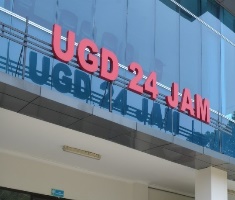 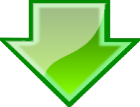 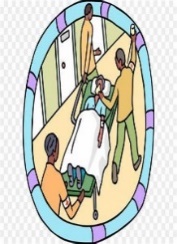 Respon time : kurang dari 5 menitBPJS tidak dipungut biayaPasien umum :Sesuai Retribusi Peraturan Daerah Kabupaten Serdang Bedagai No. 6 Tahun 2013Pelayanan Kegawat Daruratan 11PERSALINANPotokopi KTP, KK, Buku KIA, BPJS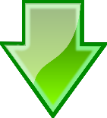 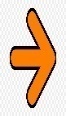 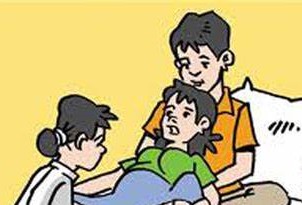 Respon time : kurang dari 5 menitBPJS tidak dipungut biayaPasien umum :Sesuai Retribusi Peraturan Daerah Kabupaten Serdang Bedagai No. 6 Tahun 2013Pertolongan Persalinan Normal